TRABALHO AVALIATIVO ARTESDIA 24/05/A 28/05/2021O que são emoções (peso 1.0)	(   ) são brincadeiras(   ) é o que a pessoa sentido através da expressão facial.(   ) processos jurídicosEla serve para representar a conquista de algo e traz a sensação de bem-estar e felicidade. (peso 1.0)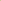 De que emoção estamos falando:(    ) raiva(    ) medo(    ) alegriaEla ocorre quando não estamos nos sentindo bem com algo ou alguém, também se manifesta com alguma perda significante em nossa vida. (peso 1.0)De que emoção está falando:(    ) tristeza(    ) alegria(    ) medo Ele surge quando queremos nos proteger de algo real e fantasioso que nos faz sentir-se em perigo. (Peso 1.0)(    ) tristeza(    ) medo(    ) alegria O sentimento da raiva pode gerar muita confusão, assinale sim ou não sobre o que você deve fazer sempre que sentir raiva:(peso 1.0)Contar até 10 mentalmente (   ) sim    (   ) nãoRespirar profundamente      (   ) sim    (   ) nãoBater na primeira pessoa que ver (   ) sim    (   ) não    Chorar bastante e ficar triste (   ) sim   (   ) nãoObserve os emojis abaixo:(peso 1.0)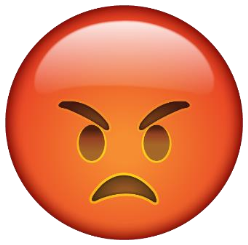 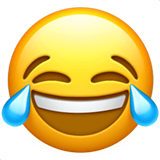 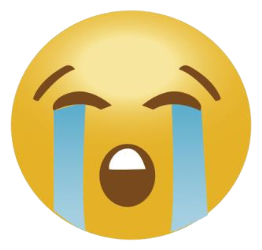 Que emoções as imagens abaixo representam?____________________, ___________________ e ____________________ Autorretrato é a representação da figura humana através do desenho. (peso2. 0)Qual das figuras que representa o autorretrato?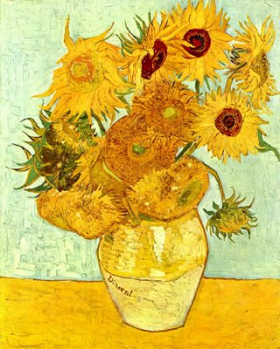 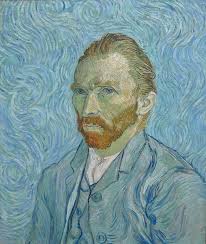 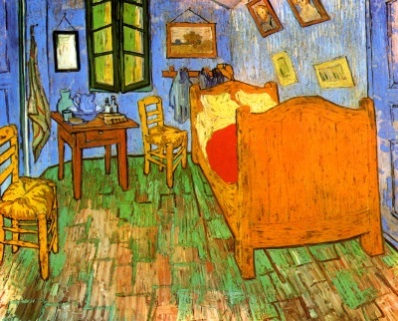 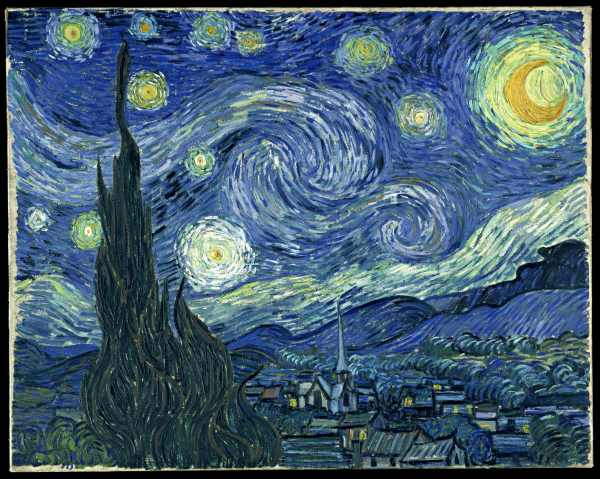 8-Desenhe seu autorretrato deixe bem colorido. (peso 2.0) Para auxiliar pode use uma foto sua ao lado do caderno observe para desenhar.Lembre-se de fazer os detalhes que tiver na foto. Entregar na escola para correção.Escola Municipal de Educação Básica Augustinho Marcon.Catanduvas, maio de 2021.Diretora: Tatiana Bittencourt Menegat. Assessora Técnica Pedagógica: Maristela Apª. Borella Baraúna.Assessora Técnica Administrativa: Margarete Petter Dutra.Professora: MARLI MONTEIRO DE FREITAS Aluno(a): _____________________________________________Disciplina: Arte.Turma:  5ºano 